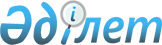 О строительстве объектов водообеспечення г. АстаныРаспоряжение Премьер-Министра Республики Казахстан от 5 января 1999 года № 1      Во исполнение поручений Президента Республики Казахстан о строительстве объектов водообеспечения и водоочистки г. Астаны и в целях решения неотложных мер по водоснабжению столицы: 

      1. Одобрить предложение межведомственной экспертной группы о первоочередном строительстве третьей нитки водовода от Вячеславского водохранилища до фильтровальной станции г. Астаны в соответствии с утвержденным технико-экономическим обоснованием. 

      2. Акиму г. Астаны: 

      в установленном законодательством порядке организовать открытый конкурс на реализацию проекта "Строительство третьей нитки водовода от Вячеславского водохранилища до фильтровальной станции г. Астаны"; 

      принять исчерпывающие меры по установке приборов учета воды, а также экономии и сокращению сверхнормативных потерь питьевой воды. 

      3. Комитету по экономическому планированию Министерства энергетики, индустрии и торговли Республики Казахстан включить проект строительства третьей нитки водовода от Вячеславского водохранилища до фильтровальной станции г. Астаны в Программу государственных инвестиций на 1999-2001 годы. 

      4. Контроль за исполнением настоящего распоряжения возложить на Первого заместителя Премьер-Министра Республики Казахстан Джандосова У.А. 



 

      Премьер-Министр 

 

(Корректор:  И.Склярова Специалист: Э.Жакупова)      
					© 2012. РГП на ПХВ «Институт законодательства и правовой информации Республики Казахстан» Министерства юстиции Республики Казахстан
				